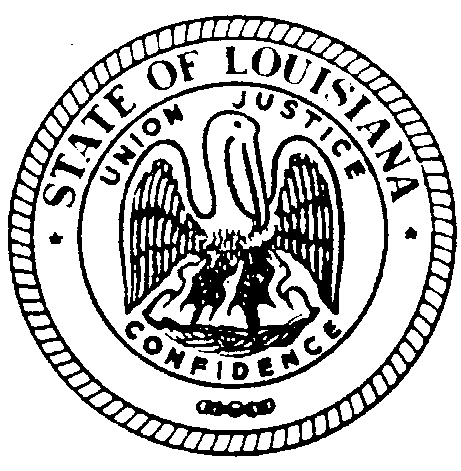 State of LouisianaThe Louisiana State Board for Hearing Aid Dealers 308 Gregory Dr.  Luling, Louisiana 70070 Voice/Text: (504) 655-0383    E-mail– labhad@la.govPRACTICAL EXAMINATION NOTICE:
§2446. Examination by written and practical tests
An applicant for a license who is notified by the board that he has fulfilled the requirements of
R.S. 37:2445 shall appear at a time, place and before such persons as the Board may
designate, to be examined by written and practical tests in order to demonstrate that he is
qualified to engage in the fitting and selling of hearing aids.
The board shall give at least one examination of the type prescribed in this section each year,
and such additional examinations as the volume of applications may make appropriate.
Acts 1968, No. 302, §6, eff. Jan. 1, 1969.   		 DATE: 		    SATURDAY JANUARY 25, 2020                                 TIME: 			9AM-12PM                               LOCATION:  	EAST BATON ROUGE PUBLIC LIBRARY7711 GOODWOOD BLVD.BATON ROUGE, LA 70806STUDY ROOM 2EAll qualified applicants will be informed what materials to bring for the examination.Submitted on behalf of The Louisiana State Board for Hearing Aid Dealers by:-Dina ZeeviAdministrative SecretaryBOARD MEMBERSDistrict I: Bryan Stinson/Emily Fonte	District II: Jerri Jenelle Sharp	District III: Cherry CollumDistrict IV: Kirt Loupe	District V: Jeremy Stroud	District VI: Mary ChristyState Health Officer: Jimmy Guidry, Representative awaiting appointnmentElderly Consumer: Barbara Matens